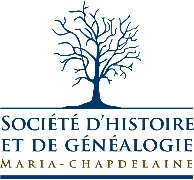 FONDS FAMILLE CLAUDETTE POTVINP406Société d’histoire et de généalogie Maria-ChapdelaineDolbeau-MistassiniRépertoire numérique simpleRédigé par Frédérique Fradet, archivisteLe 1er juin 2022Non traitéDocument de description Excel créé afin que la donatrice en fasse la description à partir des fichiers numérisésLe 12 juin 2023Table des matièresPRÉSENTATION DU FONDS	3P406/A Documents iconographiques	5P406/A1 Photographies	5P406/A1/1 : Photographies de Claudette Potvin, Album 1	5P406/A1/2 : Photographies de Claudette Potvin, Album 2	5P406/A1/3 : Photographies de Claudette Potvin, Album 3	5P406/A1/4 : Photographies de Claudette Potvin, Album 4	5P406/A1/5 : Photographies de Claudette Potvin, Album 5	5P406/A1/6 : Photographies de Claudette Potvin, Album 6	6P406/A1/7 : Photographies de Claudette Potvin, Album 7	6P406/A1/8 : Photographies de Claudette Potvin, Album 8	6P406/A1/9 : Photographies de Claudette Potvin, Album 9	6P406/A1/10 : Photographies de Claudette Potvin, Album 10	6P406/A1/11 : Photographies de Claudette Potvin, Album 11	6P406/A1/12 : Photographies de Claudette Potvin, Album 12	6P406/A1/13 : Photographies de Claudette Potvin, Album 13	6P406/A1/14 : Photographies de Claudette Potvin, Album 14	6P406/A1/15 : Photographies de Claudette Potvin, Album 15	7P406/A1/16 : Photographies de Claudette Potvin, Album 16	7P406/A1/17 : Photographies de Claudette Potvin, Album 17	7P406/A1/18 : Photographies de Claudette Potvin, Album 18	7P406/A1/19 : Photographies de Claudette Potvin, Album 19	7P406/A1/20 : Photographies de Claudette Potvin, Album 20	7P406/A1/21 : Photographies de Claudette Potvin, Album 21	7P406/A1/22 : Photographies de Claudette Potvin, Album 22	7P406/A1/23 : Photographies de Claudette Potvin, Album 23	7P406/A1/24 : Photographies de Claudette Potvin, Album 24	8P406/A1/25 : Photographies de Claudette Potvin, Album 25	8P406/A1/26 : Photographies de Claudette Potvin, Album 26	8P406/A1/27 : Photographies de Claudette Potvin, Album 27	8P406/A1/28 : Photographies de Claudette Potvin, Album 28	8P406/A1/29 : Photographies de Claudette Potvin, Album 29	8P406/A1/30 : Photographies de Claudette Potvin, Album 30	8P406/A1/31 : Photographies de Claudette Potvin, Album 31	8P406/A1/32 : Photographies de Claudette Potvin, Album 32	8P406/A1/33 : Photographies de Claudette Potvin, Album 33	9P406/A1/34 : Photographies de Claudette Potvin, Album 34	9P406/A1/35 : Photographies de Claudette Potvin, Album 35	9P406/A1/36 : Photographies de Claudette Potvin, Album 36	9P406/A1/37 : Photographies de Claudette Potvin, Album 37	9P406/A1/38 : Photographies de Claudette Potvin, Album 38	9P406/A1/39 : Photographies de Claudette Potvin, Album 39	9P406/A1/40 : Photographies de Claudette Potvin, Album 40	9PRÉSENTATION DU FONDSP406 Fonds Famille Claudette Potvin. – [193-]-[200-] – 8068 photographies originales (également numérisées pour la donatrice).Notice biographique / Histoire administrative : Claudette Potvin est l’épouse de Réal Tremblay, avec qui elle célèbre son union le 27 juin 1964 à l’église Ste-Thérèse-d’Avila de Dolbeau.Claudette est la fille de Philippe Potvin et de Marie-Louise Tremblay. Elle vient d’une grande famille de 16 enfants. Réal, pour sa part, est issu du mariage de Roméo Tremblay et de Rose Bouchard. Le couple Claudette et Réal a 3 enfants : Dany, Stéphan et Cathy. La famille demeure à Dolbeau. Réal est décédé le 6 août 2010 à Dolbeau-Mistassini, à 71 ans. Son épouse, Claudette est décédée le 9 octobre 2021, à 79 ans. Photos : famille, ses enfants, elle, son mari, ses 15 frères et soeurs et leurs familles, ses parents, paysages, religieuses du mouvement religieux de couples Cursuo de l'église Ste-Thérèse-d'Avila de Dolbeau, curling (elle et Réal avaient le curling comme loisir), une tante aux religieuses à Roberval, etc.Historique de la conservation : Mme Cathy Tremblay, fille de Mme Claudette Potvin, a entendu parler du service de conservation d'archives de la Société d'histoire et de généalogie Maria-Chapdelaine à l'occasion d'un projet de promotion entamé avec le Festival du Bleuet de Dolbeau-Mistassini en mars 2022. Elle était en fait impliquée dans le projet dans le cadre de son travail de créatrice de contenu en design numérique avec TNT Atelier, directrice artistique, de son vrai titre d'emploi. Elle a fait le don d'archives de sa mère le 1er juin 2022.Portée et contenu : Ce fonds comprend des photographies de famille, de visites et de paysages prises par Mme Claudette Potvin, la mère de la donatrice, originaire de Dolbeau-Mistassini. On peut aussi voir des Sœurs du mouvement religieux de couples Cursuo (?) de l'église Ste-Thérèse-d'Avila de Dolbeau, des images du jeu de curling (un passe-temps du couple Claudette et Réal), également une tante Potvin qui était une religieuse à Roberval, entre autres.Instrument de recherche :Ce fonds n’est pas traité. Restrictions régissant la consultation, la reproduction et la publication :Aucune.Document(s) complémentaire(s) :
Cahier de généalogie imprimé conservé dans la bibliothèque de généalogie de la SHGMC : Généalogie des familles Petit dit St-Pierre 1735-1983.Contenants et localisation : 12 boîtes standards : E03-E04-T05 à T07. Originalement conservés dans des albums qui seront à retirer en raison de la colle, du métal et de la taille de ceux-ci, également pour faciliter le traitement et la conservation des documents.Disque dur externe Archives 1 et 2 de la Société d’histoireP406/A Documents iconographiques– [193-]-[200-] – 8068 photographies originales (également numérisées pour la donatrice).Portée et contenu : Cette série comprend la sous-série Photographies. Notes : Originales conservées en boîtes à la Société d’histoire.Numérisées également pour la donatrice (demande spéciale). P406/A1 Photographies– [193-]-[200-] – 8068 photographies originales (également numérisées pour la donatrice).Portée et contenu : Cette sous-série comprend des milliers de photographies de la famille de Claudette Potvin et de Réal Tremblay, de leur parenté, de visites, de voyages, de religieuses, d’événements familiaux, d’amis et de paysages.Disque dur externe Archives 1 et 2P406/A1/1 : Photographies de Claudette Potvin, Album 1– [197-]-[198-]. – 108 photographies originales; aussi numérisées; format .jpg, couleur, 400 ppp.Disque dur externe Archives 1 et 2P406/A1/2 : Photographies de Claudette Potvin, Album 2– [197-]-[198-]. – 85 photographies originales; aussi numérisées; format .jpg, couleur, 400 ppp.Disque dur externe Archives 1 et 2P406/A1/3 : Photographies de Claudette Potvin, Album 3– [197-]-[198-]. – 72 photographies originales; aussi numérisées; format .jpg, couleur, 400 ppp.Disque dur externe Archives 1 et 2P406/A1/4 : Photographies de Claudette Potvin, Album 4– [197-]-[198-]. – 99 photographies originales; aussi numérisées; format .jpg, couleur, 400 ppp.Disque dur externe Archives 1 et 2P406/A1/5 : Photographies de Claudette Potvin, Album 5– [197-]-[198-]. – 33 photographies originales; aussi numérisées; format .jpg, n&b et couleur, 400 ppp.Disque dur externe Archives 1 et 2P406/A1/6 : Photographies de Claudette Potvin, Album 6– [197-]-[198-]. – 80 photographies originales; aussi numérisées; format .jpg, couleur, 400 ppp.Disque dur externe Archives 1 et 2P406/A1/7 : Photographies de Claudette Potvin, Album 7– [197-]-[199-]. – 54 photographies originales; aussi numérisées; format .jpg, n&b et couleur, 400 ppp.Disque dur externe Archives 1 et 2P406/A1/8 : Photographies de Claudette Potvin, Album 8– [199-]. – 24 photographies originales; aussi numérisées; format .jpg, couleur, 400 ppp.Disque dur externe Archives 1 et 2P406/A1/9 : Photographies de Claudette Potvin, Album 9– [199-]. – 29 photographies originales; aussi numérisées; format .jpg, couleur, 400 ppp.Disque dur externe Archives 1 et 2P406/A1/10 : Photographies de Claudette Potvin, Album 10– [200-]. – 24 photographies originales; aussi numérisées; format .jpg, couleur, 400 ppp.Disque dur externe Archives 1 et 2P406/A1/11 : Photographies de Claudette Potvin, Album 11– [200-]. – 23 photographies originales; aussi numérisées; format .jpg, couleur, 400 ppp.Disque dur externe Archives 1 et 2P406/A1/12 : Photographies de Claudette Potvin, Album 12– [200-]. – 26 photographies originales; aussi numérisées; format .jpg, couleur, 400 ppp.Disque dur externe Archives 1 et 2P406/A1/13 : Photographies de Claudette Potvin, Album 13– [200-]. – 29 photographies originales; aussi numérisées; format .jpg, couleur, 400 ppp.Disque dur externe Archives 1 et 2P406/A1/14 : Photographies de Claudette Potvin, Album 14– [200-]. – 201 photographies originales; aussi numérisées; format .jpg, couleur, 400 ppp.Disque dur externe Archives 1 et 2P406/A1/15 : Photographies de Claudette Potvin, Album 15– [200-]. – 204 photographies originales; aussi numérisées; format .jpg, couleur, 400 ppp.Disque dur externe Archives 1 et 2P406/A1/16 : Photographies de Claudette Potvin, Album 16– [200-]. – 195 photographies originales; aussi numérisées; format .jpg, couleur, 400 ppp.Disque dur externe Archives 1 et 2P406/A1/17 : Photographies de Claudette Potvin, Album 17– [200-]. – 2 photographies originales; aussi numérisées; format .jpg, couleur, 400 ppp.Disque dur externe Archives 1 et 2P406/A1/18 : Photographies de Claudette Potvin, Album 18– [197-]-[198-]. – 99 photographies originales; aussi numérisées; format .jpg, couleur, 400 ppp.Disque dur externe Archives 1 et 2P406/A1/19 : Photographies de Claudette Potvin, Album 19– [197-]-[198-]. – 140 photographies originales; aussi numérisées; format .jpg, couleur, 400 ppp.Disque dur externe Archives 1 et 2P406/A1/20 : Photographies de Claudette Potvin, Album 20– [197-]-[198-]. – 84 photographies originales; aussi numérisées; format .jpg, couleur, 400 ppp.Disque dur externe Archives 1 et 2P406/A1/21 : Photographies de Claudette Potvin, Album 21– [197-]-[198-]. – 132 photographies originales; aussi numérisées; format .jpg, couleur, 400 ppp.Disque dur externe Archives 1 et 2P406/A1/22 : Photographies de Claudette Potvin, Album 22– [197-]-[198-]. – 77 photographies originales; aussi numérisées; format .jpg, couleur, 400 ppp.Disque dur externe Archives 1 et 2P406/A1/23 : Photographies de Claudette Potvin, Album 23– [193-]-[198-]. – 69 photographies originales; aussi numérisées; format .jpg, n&b et couleur, 400 ppp.Disque dur externe Archives 1 et 2P406/A1/24 : Photographies de Claudette Potvin, Album 24– [197-]-[198-]. – 5 photographies originales; aussi numérisées; format .jpg, couleur, 400 ppp.Disque dur externe Archives 1 et 2P406/A1/25 : Photographies de Claudette Potvin, Album 25– [200-]. – 27 photographies originales; aussi numérisées; format .jpg, couleur, 400 ppp.Disque dur externe Archives 1 et 2P406/A1/26 : Photographies de Claudette Potvin, Album 26– [200-]. – 33 photographies originales; aussi numérisées; format .jpg, couleur, 400 ppp.Disque dur externe Archives 1 et 2P406/A1/27 : Photographies de Claudette Potvin, Album 27– [200-]. – 27 photographies originales; aussi numérisées; format .jpg, couleur, 400 ppp.Disque dur externe Archives 1 et 2P406/A1/28 : Photographies de Claudette Potvin, Album 28– [200-]. – 25 photographies originales; aussi numérisées; format .jpg, couleur, 400 ppp.Disque dur externe Archives 1 et 2P406/A1/29 : Photographies de Claudette Potvin, Album 29– [200-]. – 55 photographies originales; aussi numérisées; format .jpg, couleur, 400 ppp.Disque dur externe Archives 1 et 2P406/A1/30 : Photographies de Claudette Potvin, Album 30– [200-]. – 94 photographies originales; aussi numérisées; format .jpg, couleur, 400 ppp.Disque dur externe Archives 1 et 2P406/A1/31 : Photographies de Claudette Potvin, Album 31– [199-]-[200-]. – 78 photographies originales; aussi numérisées; format .jpg, couleur, 400 ppp.Disque dur externe Archives 1 et 2P406/A1/32 : Photographies de Claudette Potvin, Album 32– [200-]. – 182 photographies originales; aussi numérisées; format .jpg, couleur, 400 ppp.Disque dur externe Archives 1 et 2P406/A1/33 : Photographies de Claudette Potvin, Album 33– [200-]. – 62 photographies originales; aussi numérisées; format .jpg, couleur, 400 ppp.Disque dur externe Archives 1 et 2P406/A1/34 : Photographies de Claudette Potvin, Album 34– [200-]. –  49 photographies originales; aussi numérisées; format .jpg, couleur, 400 ppp.Disque dur externe Archives 1 et 2P406/A1/35 : Photographies de Claudette Potvin, Album 35– [200-]. –  81 photographies originales; aussi numérisées; format .jpg, couleur, 400 ppp.Disque dur externe Archives 1 et 2P406/A1/36 : Photographies de Claudette Potvin, Album 36– [200-]. –  182 photographies originales; aussi numérisées; format .jpg, couleur, 400 ppp.Disque dur externe Archives 1 et 2P406/A1/37 : Photographies de Claudette Potvin, Album 37– [200-]. –  265 photographies originales; aussi numérisées; format .jpg, couleur, 400 ppp.Disque dur externe Archives 1 et 2P406/A1/38 : Photographies de Claudette Potvin, Album 38– [200-]. –  218 photographies originales; aussi numérisées; format .jpg, couleur, 400 ppp.Disque dur externe Archives 1 et 2P406/A1/39 : Photographies de Claudette Potvin, Album 39– [200-]. –  177 photographies originales; aussi numérisées; format .jpg, couleur, 400 ppp.Disque dur externe Archives 1 et 2P406/A1/40 : Photographies de Claudette Potvin, Album 40– [200-]. –  43 photographies originales; aussi numérisées; format .jpg, couleur, 400 ppp.